Naturbørnehaven 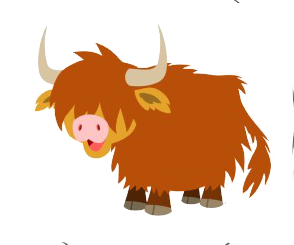 Bakkely   Anmodning om optagelseBarnets NavnBarnets NavnBarnets NavnFulde cpr.nr.Fulde cpr.nr.Vi ønsker vores barn optaget fra Vi ønsker vores barn optaget fra Behov for pasningBehov for pasningBehov for pasningDatoDatoFra kl. Til kl.Til kl.Personlige oplysningerPersonlige oplysningerModerens navnModerens navnModerens navnFødselsdag og år                      Fødselsdag og år                      AdresseAdresseAdresseTelefon nr.Telefon nr.e-maile-maile-mailArbejdstelefon nr.Arbejdstelefon nr. □ enlig   □ gift    □ samlever □ enlig   □ gift    □ samlever □ enlig   □ gift    □ samleverFaderens navnFaderens navnFaderens navnFødselsdag og år                      Fødselsdag og år                      AdresseAdresseAdresseTelefon nr.Telefon nr.e-maile-maile-mailArbejdstelefon nr.Arbejdstelefon nr.ForældremyndighedNuværende pasningssituationForældremyndighedNuværende pasningssituationForældremyndighedNuværende pasningssituationInstitutionens/dagplejerens navnInstitutionens/dagplejerens navnInstitutionens/dagplejerens navnKommuneKommuneSærlige hensynHelbredsmæssige og/eller fysiske forhold der skal tages særlige hensyn til - fx allergier Helbredsmæssige og/eller fysiske forhold der skal tages særlige hensyn til - fx allergier Helbredsmæssige og/eller fysiske forhold der skal tages særlige hensyn til - fx allergier Helbredsmæssige og/eller fysiske forhold der skal tages særlige hensyn til - fx allergier □ Ingen bemærkningerEvt. bemærkningerEvt. bemærkningerEvt. bemærkningerEvt. bemærkningerSociale og/eller psykiske forhold der skal tages særligt hensyn til - fx sproglige forhold Sociale og/eller psykiske forhold der skal tages særligt hensyn til - fx sproglige forhold Sociale og/eller psykiske forhold der skal tages særligt hensyn til - fx sproglige forhold Sociale og/eller psykiske forhold der skal tages særligt hensyn til - fx sproglige forhold □ Ingen bemærkningerEvt. bemærkningerEvt. bemærkningerEvt. bemærkningerEvt. bemærkningerReg.nr. og kontonummer til opkrævning af betaling for institutionsplads:Reg.nr. og kontonummer til opkrævning af betaling for institutionsplads:Reg.nr. og kontonummer til opkrævning af betaling for institutionsplads:DatoUnderskriftUnderskriftUnderskriftModtaget i BakkelyModtaget i BakkelyDatoTil AdministrationTil AdministrationTil Administration